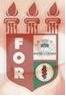 PLANILHA PARA CADASTROS DE LIVROS  BIBLIOTECA MARIA APARECIDA POURCHET CAMPOS        Classificação:        616.314-002.4                                 Código:	  3112Cutter:            B277e                                            Data: Turma 2013Autor(s): Barros, Joana Cavalcanti de                  Macedo, Tiago José Janô CostaTitulo:  Estadiamento clínico do câncer bucal de pacientes tratados no hospital de câncer de Pernambuco no ano de 2011Orientador(a): Profª. Drª Fabiana Moura da Motta SilveiraCoorientador(a): Edição:  1ª        Editora  Ed. Do Autor     Local:  Recife    Ano:  2013  Páginas:  35Notas:  TCC – 1ª Turma graduação - 2013